Accessibility planThe Brow CP School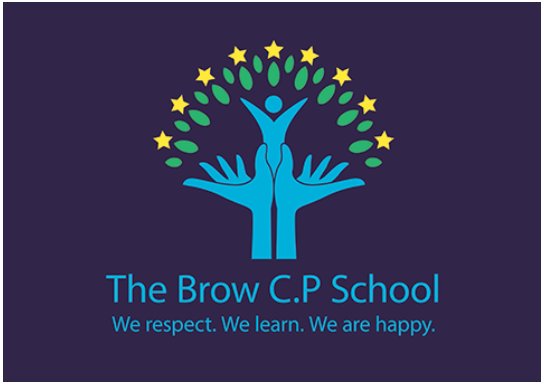 Contents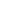 1. AimsSchools are required under the Equality Act 2010 to have an accessibility plan. The purpose of the plan is to:Increase the extent to which disabled pupils can participate in the curriculumImprove the physical environment of the school to enable disabled pupils to take better advantage of education, benefits, facilities and services providedImprove the availability of accessible information to disabled pupilsOur school aims to treat all its pupils fairly and with respect. This involves providing access and opportunities for all pupils without discrimination of any kind.The plan will be made available online on the school website, and paper copies are available upon request.Our school is also committed to ensuring staff are trained in equality issues with reference to the Equality Act 2010, including understanding disability issues.The school supports any available partnerships to develop and implement the plan.Our school’s complaints procedure covers the accessibility plan. If you have any concerns relating to accessibility in school, the complaints procedure sets out the process for raising these concerns.We have included a range of stakeholders in the development of this accessibility plan, including: pupils, parents, staff and governors of the school.2. Legislation and guidanceThis document meets the requirements of schedule 10 of the Equality Act 2010 and the Department for Education (DfE) guidance for schools on the Equality Act 2010.The Equality Act 2010 defines an individual as disabled if they have a physical or mental impairment that has a ‘substantial’ and ‘long-term’ adverse effect on their ability to undertake normal day to day activities. Under the Special Educational Needs and Disability (SEND) Code of Practice, ‘long-term’ is defined as ‘a year or more’ and ‘substantial’ is defined as ‘more than minor or trivial’. The definition includes sensory impairments such as those affecting sight or hearing, and long-term health conditions such as asthma, diabetes, epilepsy and cancer.Schools are required to make ‘reasonable adjustments’ for pupils with disabilities under the Equality Act 2010, to alleviate any substantial disadvantage that a disabled pupil faces in comparison with non-disabled pupils. This can include, for example, the provision of an auxiliary aid or adjustments to premises.3. Action planThis action plan sets out the aims of our accessibility plan in accordance with the Equality Act 2010. 4. Monitoring arrangementsThis document will be reviewed every 3 years, but may be reviewed and updated more frequently if necessary. It will be reviewed by the governing board.It will be approved by the governing board.5. Links with other policiesThis accessibility plan is linked to the following policies and documents:Risk assessment policyHealth and safety policyEquality information and objectives (public sector equality duty) statement for publicationSpecial educational needs (SEN) information reportSupporting pupils with medical conditions policyApproved by:Lindey WebbDate: September 2022Last reviewed on:September 2020September 2020Next review due by:September 2025September 2025AIMCURRENT GOOD PRACTICEOBJECTIVESACTIONS TO BE TAKENPERSON RESPONSIBLEDATE TO COMPLETE ACTIONS BYSUCCESS CRITERIAIncrease access to the curriculum for pupils with a disabilityOur school offers a differentiated curriculum for all pupilsWe use resources tailored to the needs of pupils who require support to access the curriculumCurriculum resources include examples of people with disabilitiesCurriculum progress is tracked for all pupils, including those with a disabilityTargets are set effectively and are appropriate for pupils with additional needs The curriculum is reviewed to make sure it meets the needs of all pupilsTo ensure all pupils can access curriculum areas.Assessment of pupils is effective in all curriculum areas and means that their progress is demonstrable and measurable. Staff receive training to support pupils in accessing curriculum areas.Understand a highlight complex learner needsStaff training:Curriculum through an SEND lensAudit of all curriculum areas and identification of barriers.Staff training and development programme to develop skills for access. Use of purposeful assessment for learning. JJo & LWSummer 2022Autumn term 2022Summer 2023 and ongoingComplex pupil needs identified.Through knowledge of current cohort of pupils.Barriers identified and strategies to address and over come these found.Staff confident and have knowledge to meet pupil need.Children are assessed accurately and make progress in both the skills they have and knowledge they acquire. Improve and maintain access to the physical environmentThe environment is adapted to the needs of pupils as required. This includes:RampsElevatorsCorridor widthDisabled parking baysDisabled toilets and changing facilitiesLibrary shelves at wheelchair-accessible heightAdapt the environment to inline with pupil needs.Follow plans set by outside agencies to adapt the physical environment for pupils with additional mobility and sensory needs. Recommendations from external agencies and audit reports are undertaken.Jill Jones to inform Senior Site Manager of the plan and Steven Cawley to undertake works to implement recommendations. Children’s individual recommendations have been implementedAccessible disables toilet in use.Changing bed for children requiring this in use.Children can successfully access all areas of school at all times with and without support. Outside agency support is sought and recommendations are implemented.Improve the delivery of information to pupils with a disabilityOur school uses a range of communication methods to make sure information is accessible. This includes:Internal signageLarge print resourcesPictorial or symbolic representationsTo ensure information is accessible to all. Continue subscription to widgit online to provide symbol supported communication. Jill Jones to ensure staff are familiar with technology.Steven Cawley to ensure signage is appropriate around school.New signs purchased.Use of widgit onlineInformation is accessible around school. 